Repræsentantskabet Jyske Bank 2022.Værdibaseret adfærd og ledelse, samt brugen af bedrageri og dokumentfalsk samt brugen af bestikkelse i Jyske Bank. Se om Jyske Banks kriminelle forretningsmetoder, støttet af den Danske stat ved folketinget det er bekendt med Jyske Banks brug af mange strafbare handlinger, men som vælger at dække over der omfattende svindel som Jyske Bank A/S står bag, udført af flere medarbejder sammen i forening.Læs mere på www.banknyt.dk om Jyske Banks bedrageri mod bankens kunder.Jyske Banks aktionærer vælger på generalforsamlingen et repræsentantskab. 
Det sker i tre geografiske områder, som hver har 25-50 repræsentanter:Valgområde NordValgområde SydValgområde ØstValgområde Nord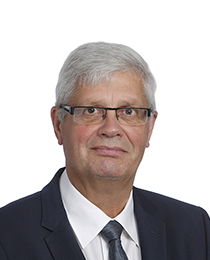 Anker Laden-AndersenAdvokat (H)UddannelseCand. Jur., mediator, voldgiftsdommerFødt1956KompetencerBestyrelsesarbejde, erhvervsmæssige forhold, fonde, energi, netværkPrimære netværkErhvervAnker Laden-Andersen har været medlem af repræsentantskabet siden 2016 og er desuden medlem af Jyske Banks koncernbestyrelse.Anker er partner i HjulmandKaptain. Han er desuden fransk konsul og medlem af flere fondes og selskabers bestyrelse.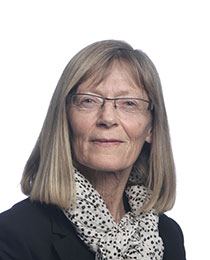 Erna PilgaardJuristUddannelseCand. Jur., sidefag i psykologiFødt1951KompetencerPersondatalov, Udbudslovgivning, Offentlig-privat samarbejderPrimære netværkDiverse frivillige netværk i RingkøbingErna Pilgaard har været medlem af repræsentantskabet siden 2002.Erna er pensionist. Hun har tidligere været ansat i Ringkøbing-Skjern Kommune. Desuden er hun medlem af bestyrelserne i to tilbud vedr. anbringelse af børn og unge – oprettet af Fjordhusene i Ringkøbing,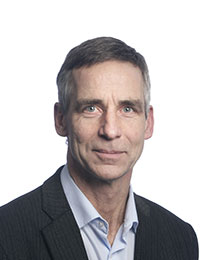 Frede JensenDirektør og ejerUddannelseAutoriseret VVS installatør, DS lederuddannelse, merkonom, Board Assure bestyrelsesuddannelseFødt1958KompetencerBestyrelsesarbejde, VVS og kloak, køb og salg af ejendommePrimære netværkJyske Bank, håndværkere i Nordjylland, ejendomsudviklere Nordjylland, løbeklub Hjørring, cykelklub HjørringFrede Jensen har været medlem af repræsentantskabet siden 1998.Frede er direktør i Hæstrup Ejendomsudvikling. Han var direktør i Hæstrup VVS A/S i 44 år, indtil det blev solgt i 2016.Frede er medlem af bestyrelsen i Hæstrup VVS A/S, Hæstrup Vandværk, Hæstrup Holding, Hæstrup Ejendomsudvikling, Ejendomsselskab Æblelunden, Ejendomsselskab Højrupsparken og ejendomsselskabet Løkken Park Nord ApS.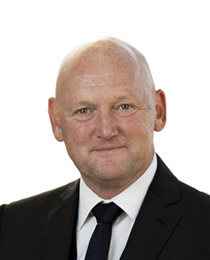 Georg SørensenAdm. direktørUddannelseHandelsskole, regnskabsassistent, DBU trænerkursus (prof 1)KompetencerLedelse af servicevirksomhed, event management, bestyrelsesarbejde.Georg Sørensen har været medlem af repræsentantskabet siden 2017.Georg har været adm. direktør i MCH siden 1983. Han er bestyrelsesmedlem i HORESTA og Frandsen Lighting og har tidligere været bestyrelsesformand i VisitDenmark, medlem af bestyrelsen i Idrætsfonden Danmark og repræsentantskabsmedlem i Nykredit.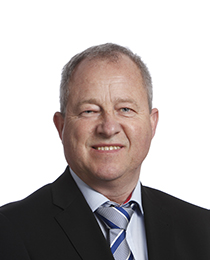 Gert KristensenDirektørUddannelseEDB-assistent, efteruddannet DatanomFødt1959KompetencerLedelse, Projektudvikling, Investering, Vindmølledrift og administrationPrimære netværkVindmølleindustrien i Nibe, Nibe Erhvervsråd, Lions Club Nibe, Det Broderlige Skydeselskab i Aalborg mv.Gert Kristensen har været medlem af repræsentantskabet siden 2014.Gert er indehaver og direktør i GK Gruppen ApS og har tidligere arbejdet som vindmølleprojekt udvikler.Gert er medlem af Nibe Erhvervsråd, Nibe Udviklingsråd, Nibe Erhvervspark A/S, Lions Club Nibe, Nibe og Nyrup Vindmøllelaug I/S, Skagen Ny Vindmøllelaug I/S, Skagen Vindmøllelaug I/S, Skagen Erhverv Vindmøllelaug I/S, Næsby II Vindmøllelaug I/S, Egebjerg Vindkraft I/S og Lyngdrup Vindkraft I/S.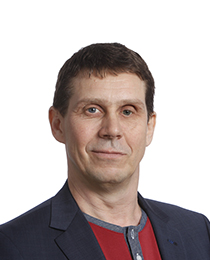 Gunnar Lisby KjærDirektørUddannelseProcesoperatørFødt1969KompetencerPrimært VE områdetPrimære netværkRotary, Liberal Erhvervsklub Nordvestjylland, politiske kontakter til ChristiansborgGunnar Lisby Kjær har været medlem af repræsentantskabet siden 2014.Gunnar Lisby Kjær ejer Lisby Windpower ApS. Han har tidligere arbejdet på Cheminova A/S i 12 år. Gunnar er medlem af Venstre og kommunalbestyrelsesmedlem, hvor han er formand for Social og Sundhedsudvalget. Desuden bestrider Gunnar bestyrelsesposter i Turistforeningen, Formand i Liberal Erhvervsklub Nordvestjylland og er næstformand i Center for Tandregulering Nordvest, Formand for handicaprådet Lemvig og er medlem af diverse VE bestyrelser.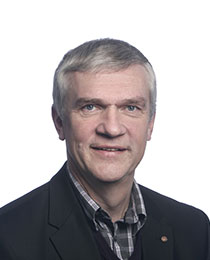 Hans Christian VestergaardChefkonsulentUddannelseCand. Oecon samt diverse lederkurserFødt1951KompetencerDen offentlige sektor, Ledelse og strategi, Rekruttering, OrganisationsudviklingPrimære netværkVestjysk Lederforum, Rotary Ringkøbing, OeconforeningenHans Christian Vestergaard har været medlem af repræsentantskabet siden 2008.Hans Christian Vestergaard er ledelseskonsulent i Konsulentfirmaet H.C. Vestergaard. Hans Christian er tidligere kommunaldirektør i Silkeborg Kommune samt amtsdirektør i Ringkjøbing Amt.Hans Christian Vestergaard er formand for hhv. Ringkøbing Udviklingsforum og Ringkøbing Station samt censor ved Statskundskab ved universiteterne i Danmark.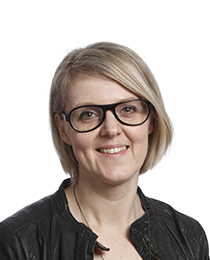 Heidi Langergaard KroerSupply Chain ManagerUddannelseKonfektionsteknikker, efteruddannelse i ledelseFødt1974KompetencerOver 20 års erfaring indenfor tekstilproduktion i Europa / Fjernøsten hhv. som Product Manager, Purchase Director, Supply Chain ManagerPrimære netværkTekstilbranchenHeidi Langergaard Kroer har været medlem af repræsentantskabet siden 2014.Heidi er Sourcing Manager - Sport Group Denmark samt direktør for Sports Group Asia.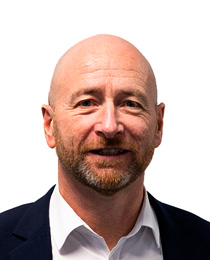 Henrik CarstensenCEOUddannelseShippinguddannetFødt1963KompetencerLedelse, bestyrelsesarbejde, shipping, strategi, forretningsudvikling, bæredygtighed/FN 17 verdensmålPrimære netværkDanske Havne, Energy Cluster, DWP system suppliers, Business Djursland, Business Club AarhusHenrik Carstensen er CEO i Grenaa Havn A/S.Henrik er medlem af bestyrelsen i DI Transport, næstformand i DWP System Supplier samt bestyrelsesformand i Grenaa Havns datterselskaber Anholt Havn A/S, Sydhavnen A/S og Driftselskabet Grenaa Havn A/S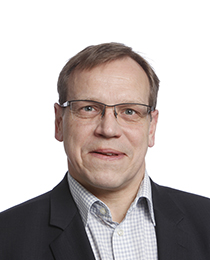 Ib René LaursenAdvokat (H)UddannelseCand. Jur.Født1966KompetencerErhvervsadvokat med særlig interesse for bestyrelsesarbejde, fast ejendom, virksomhedsrådgivning, M&A, rekonstruktion, insolvensbehandling, entrepriseret, rets- og voldgiftssager samt strafferet, herunder erhvervsstrafferet.Ib René Laursen har været medlem af repræsentantskabet siden 1999.Ib er selvstændig advokat siden 1993, Møderet for Højesteret siden 1998, medlem af Højesteretsskranken siden 1999, beneficeret forsvarer ved retten i Holstebro og Vestre Landsret siden 2003, bestyrelsesformand Notio Living A/S, bestyrelsesmedlem Loft 24 A/S. Beskæftiger sig primært med erhvervsret, virksomhedsrådgivning, køb/salg af virksomheder herunder landbrug, fast ejendom, entrepriseret, erhvervslejeret, insolvensret, rets- og voldgiftssager samt bestyrelsesarbejde.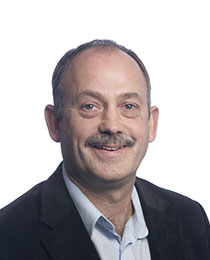 Jan Fjeldgaard LundeSelvstændigUddannelseTømrerFødt1958KompetencerByggeri, vinproduktion, opstart af nye virksomhederJan Fjeldgaard Lunde har været medlem af repræsentantskabet siden 2011.Jan ejer Ventisol og er tidligere ejer af AP Facader, Brønderslev. Jan ejer desuden Nygaardsminde vingård. Han er formand for Ventisol og bl.a. medlem af bestyrelsen i Dyfa Svendborg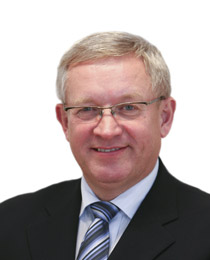 Jan HøjmarkØkonomi- og finansdirektørUddannelseCand. Merc. Aud. og HD(R), efteruddannelse inden for ledelse og økonomiFødt1955KompetencerRegnskab, revision, ledelsePrimære netværkTidligere kolleger fra BDO, Frederikshavn, CFO Netværk i Aalborg via PWCJan Højmark har været medlem af repræsentantskabet siden 2016.Jan Højmark er økonomi- og finansdirektør hos Aalborg Energie Technik A/S. Jan har tidligere været direktør for en boligforening, økonomidirektør for Ørskov Staalskibsværft A/S og revisor hos BDO/Beierholm. Han er bestyrelsesmedlem i AET's udenlandske driftsselskaber.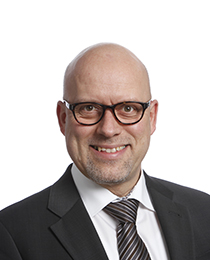 Jan ThaarupØkonomidirektørUddannelseHD-RFødt1961KompetencerLedelse, Økonomi, Risikostyring, Finansiering, M&APrimære netværkVL 110, Lions ClubJan Thaarup har været medlem af repræsentantskabet siden 2014.Jan er økonomidirektør i DESMI A/S med direktionsansvar for økonomi, it, administration og forretningsudvikling. Han er medlem af bestyrelsen i DESMI Pumping Technology A/S, DESMI Ocean Guard A/S, DESMI Ro-Clean A/S, DESMI Contracting A/S, DESMI DeServe A/S, DESMI India LLP og DESMI Inc. 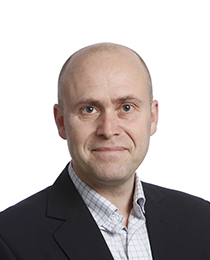 Jarl GorridsenDirektør og PartnerUddannelseCand. Merc. Int.Født1968KompetencerLedelse, produktudvikling, produktlancering, strategi inden for salg og marketing, kommunalpolitikPrimære netværkPolitikJarl Gorridsen har været medlem af repræsentantskabet siden 2014.Jarl er salgs- og marketingdirektør, partner hos DS Energy. Han er tidligere salgsdirektør hos NYBO Workwear A/S. Jarl er byrådsmedlem og medlem af Nærdemokratiudvalget samt Børne- og Ungeudvalget (næstformand).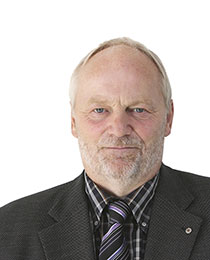 Jens A. BorupFiskeskipperFødt1955KompetencerBestyrelsesarbejde, ekspertise inden for fiskeri og øvrige primære erhvervJens A. Borup har været medlem af repræsentantskabet siden 1998. Han var i perioden 2005-2021 tillige medlem af Jyske Banks koncernbestyrelse.Jens A. Borup har gennem årene haft adskillige fiskerirelaterede tillidshverv som bestyrelsesmedlem i Skagen Fiskeriforening, Skagen Producentorganisation og Skagen Skipperforening og har i en periode siddet i Skagen Byråd.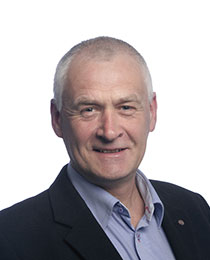 Jens Jørgen HansenGårdejerUddannelseLandmand, Grønt bevisFødt1957KompetencerBestyrelsesarbejde, Ledelse, Landbrug planteavl, politisk arbejdePrimære netværkLandboforeninger, Venstre og RotaryJens Jørgen Hansen har været medlem af repræsentantskabet siden 2010.Jens Jørgen Hansen er medejer af S.N. Agro ApS og S.N. Hyo ApS. Desuden er han medlem af Venstre, en lokal borgerforening og Rotary.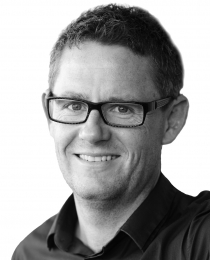 Jesper RasmussenExecutive ManagerUddannelseBankuddannet og HD(R)Født1972KompetencerStrategi og forretningsudvikling, drift af virksomhed i tekstilbranchen, køb og salg af virksomheder, styring og udvikling af udenlandske datterselskaber og ledelse i kapitalfondsejet virksomhedPrimære netværkErhvervsnetværk i og omkring Herning. Netværk omkring golfJesper Rasmussen har været medlem af repræsentantskabet siden 2014.Jesper Rasmussen beskæftiger sig med ledelse, strategi, udvikling mv. hos Praxis Herning A/S, 7days Beteiligungs GmbH og 7days Holdco GmbH. Han har været selvstændig og ejerleder gennem mere end 20 år. Jesper har tidligere været ansat i finanssektoren.Jesper bestrider diverse bestyrelsesposter i tekstilindustrien samt Lund & Erichsen A/S.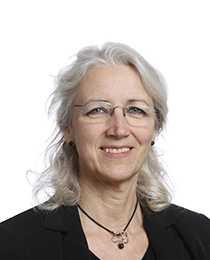 Jytte ThøgersenCenterchef for sundhed og ældreUddannelseØkonoma og lederuddannelse, i gang med en Master i LedelseFødt1962KompetencerØkonomistyring, ledelse, organisationsudvikling, effektiviseringJytte Egetoft Thøgersen har været medlem af repræsentantskabet siden 2014.Jytte er centerchef for sundhed og ældre i Frederikshavn Kommune. Hun har tidligere været distriktschef for ISS, institutionsleder af alle regionale køkkener i Sønderjylland samt distriktschef i Jammerbugt Kommune.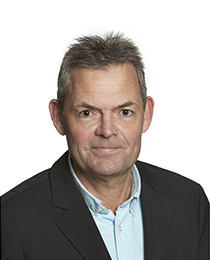 Jørgen BoserupLægeUddannelseLægevidenskab Københavns UniversitetFødt1956KompetencerIdræt, medicinJørgen Boserup har været medlem af repræsentantskabet siden 2014.Jørgen er beskæftiget som vagtlæge i Region Nordjylland. Han er tidligere praktiserende læge hos Lægerne Louise Plads.Siden 2011 holdlæge for Aalborg Håndbold og siden juli 2020 tillige holdlæge for Foruna Hjørrings kvindeligahold (fodbold).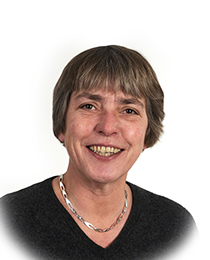 Lene HaaningAdm. direktørUddannelseCand. Merc. udenrigshandelFødt1964KompetencerHandel, ledelse, produktion, bestyrelsesarbejdePrimære netværkBestyrelsen i PlastindustrienLene Haaning har været medlem af repræsentantskabet siden 2014.Lene er adm. direktør i Malte Haaning Plastic A/S. Hun er desuden bestyrelsesmedlem i Plast Industrien Danmark samt Malte Haaning Plastic A/S. 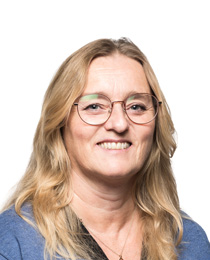 Lise Bjørn JørgensenReder og direktørUddannelseHD Regnskab og ØkonomistyringFødt1970KompetencerFiskeri, strategi, ledelse, bestyrelsesarbejdePrimære netværkHjørring Morgen Rotary, Erhverv HjørringLise Bjørn Jørgensen er reder og direktør hos Rederiet Isafold A/S.Lise er medlem af bestyrelsen i Danmarks Pelagiske Producentorganisation DPPO, Dansk Puljefiskeri, Erhverv Hjørring og FF Skagen Fond.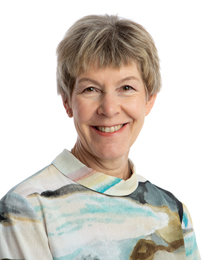 Lone TræholtSenior militær rådgiverUddannelseFlyvevåbnets officersskole, Master i Military Studies, strategi, helhedsledelse mv.Født1958KompetencerLedelse, strategi, forandringsprocesser, diversitet med fokus på kvinder, udvikling og implementering af politikker.Primære netværkKVINFO, Mandag morgen Business kvinder, Løkken.dkLone Træholt har været medlem af repræsentantskabet siden 2020.Lone er reserveofficer og arbejder deltids som senior militærrådgiver i Flyvevåbnet. Derudover er hun foredragsholder og lægdommer. Hun har haft en lang karriere inden for Flyvevåbnet, Forsvarskommandoen og NATO. Hun har bl.a. været Brigadegeneral og chef for Flyvevåbnets Taktiske Stab. Lone har desuden i flere perioder gjort tjeneste i NATO, både herhjemme og i udlandet og har desuden været udsendt af FN til DR Congo.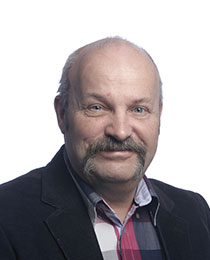 Mogens PoulsenMedejerUddannelseAutomekanikerFødt1956KompetencerVindmøller, vindenergiMogens Poulsen har været medlem af repræsentantskabet siden 2011.Mogens Poulsen er medejer af Wind1 ApS. Hen er derudover også bestyrelsesmedlem i Wind1. 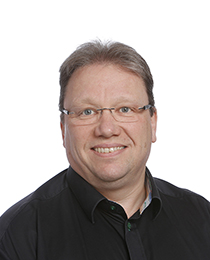 Palle Buhl JørgensenDirektørUddannelseHD-regnskab samt Bestyrelseskursus Plesner/Københavns UniversitetFødt1963KompetencerStor erfaring med køb og salg af ejendomme og virksomheder, herunder forward sale af projekter. Erfaring med kædedrift.Primære netværkDiverse bestyrelser i virksomhedsregiPalle Buhl Jørgensen har været medlem af repræsentantskabet siden 2016.Palle er direktør i Bach Gruppen. Han har tidligere været direktør for Valuta-Gruppen og Bowl'n'Fun-kæden m.fl.Palle er bestyrelsesmedlem i en række interne bygge- og ejendomsselskaber under Bach-Gruppen, og har tidligere været bestyrelsesmedlem i Bowl'n'Fun A/S og PBJ Møbler A/S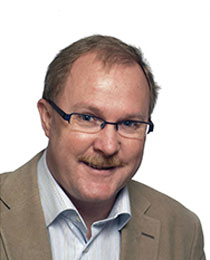 Peder AstrupOptometristUddannelseOptometrist, Svagtsyn og KontaktlinseekspertFødt1960KompetencerDetail og SundhedsbranchenPrimære netværkOptikbranchen, Struer Handelstandsforening, JC StruerPeder Astrup har været medlem af repræsentantskabet siden 2005.Peder er direktør i Astrup Oprik ApS. Han er desuden medlem af Vision Gruppen og Opto Gruppen.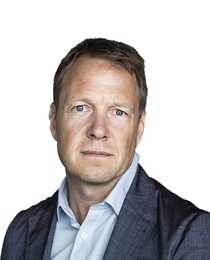 Rasmus NiebuhrAdm. direktørUddannelseIngeniør, produktionFødt1971KompetencerProduktion i Kina, familieeje, generationsskifte, ledelseserfaring, bestyrelseserfaringPrimære netværkDiverse erhvervsnetværkRasmus Niebuhr har været medlem af repræsentantskabet siden 2020.Rasmus har arbejdet i Niebuhr Gears A/S siden 1998 og har siden 2015 været eneejer af virksomheden. Han har tidligere været beskæftiget hos T. U. Langebæk og VM Data.Rasmus er bestyrelsesmedlem i DI-Midtvest og Herning Folkeblads Fond.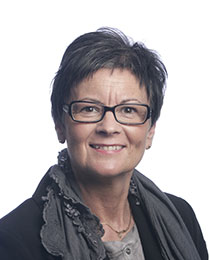 Susanne Lund JensenBolig udlejerUddannelseHandelsuddannelseFødt1961KompetencerDetailsalg / driftSusanne Lund Jensen har været medlem af repræsentantskabet siden 2002.Susanne har været selvstændig i perioden 1993 til 2018 og arbejder nu som deltids butiksassistent i Spar dame. Hun var tidligere formand for Vemb Erhvervs- og Handelsstandsforening i 12 år. 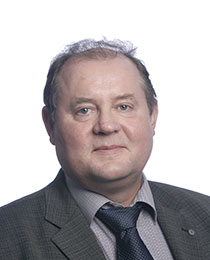 Tage AndersenGårdejerUddannelseGrønt bevis, bogholderi merkonom, ledelse, økonomi og bestyrelseFødt1956KompetencerLandbrug, samhandel, organisationsarbejdePrimære netværkLandbrugets samhandelspartnereTage Andersen har været medlem af repræsentantskabet siden 2002.Tage ejer Kongsgaard Landbrug, som han har drevet siden 1979. Derudover har han erfaring med organisationsarbejde blandt andet gennem DLG og Danish Crown. 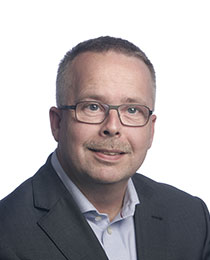 Torben Lindblad ChristensenFormandUddannelseEfgFødt1967KompetencerInternational handel (køb og salg af varer)Primære netværkErhvervsnetværkTorben Lindblad Christensen har været medlem af repræsentantskabet siden 2011.Torben er formand for bestyrelsen i Tefcold koncernen med selskaber i UK, Tjekkiet og Slovakiet. Han er desuden formand for Invester Hub Viborg.Valgområde - Syd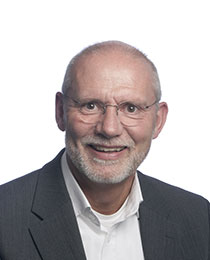 Axel Ørum MeierAdm. direktørUddannelseStærkstrømsingeniør, Forandringsledelse - mini MBAFødt1955KompetencerVirksomhedsledelse, strategi og udvikling samt M & APrimære netværkErhvervs- og branche netværk, Business Vejle, Ledere i private og offentlige virksomhederAxel Ørum Meier har været medlem af repræsentantskabet siden 1995.Axel er ejer og adm. direktør i familievirksomheden Jansson Gruppen A/S, som er holdingselskab for teknik- og teknologivirksomhederne Jansson El A/S, Jansson Alarm A/S, Jansson Kommunikation A/S og IFACT A/S.  Axel er i bestyrelsen for Jansson Holding ApS, Jansson Ejendomme A/S og Jansson Gruppen A/S.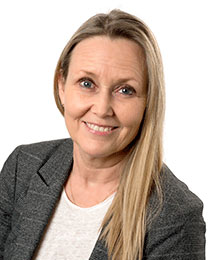 Birgitte HaurumØkonomidirektørUddannelseHD-Udenrigshandel, HD-Regnskab, MBA og Bestyrelsesuddannelse fra Aarhus UniversitetFødt1966KompetencerStrategi, ledelse, økonomi og risikostyring. Internationalt lånemarked, køb og salg af virksomheder samt ejendomsfinansiering. Erfaring fra lederjobs i den finansielle sektor og den danske energi- og forsyningssektor.Primære netværkDansk energi og forsyningssektor, den finansielle sektor samt VL35Birgitte Haurum har været medlem af repræsentantskabet siden 2019.Birgitte er økonomidirektør i Hedeselskabet. Hun er oprindeligt bankuddannet i Jyske Bank i Silkeborg. I en længere årrække var hun ansat i ABN AMRO Bank N.V. som corporate director med ansvar for projekt og eksportfinansiering. Desuden i en årrække koncernøkonomichef i EnergiMidt (en del af Norlys) og Scanenergi.Birgitte er medlem af bestyrelsen i en række selskaber ejet af Hedeselskabet, herunder formand i HedeDanmark A/S. 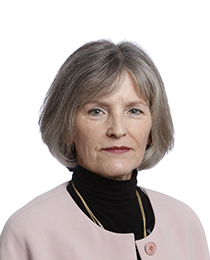 Birthe ChristiansenEjer, bestyrelsesmedlem og direktørUddannelseOplært i virksomheden, div. handels- og bestyrelsesuddannelserFødt1954KompetencerVirksomhedsejerskab, inkl. generationsskifte, bestyrelsesarbejdeBirthe Christiansen har været medlem af repræsentantskabet siden 2013.Birthe er direktør i Nic. Christiansen gruppen.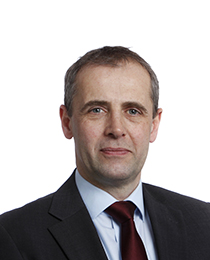 Bo Richard UlsøeAdm. direktørUddannelseMaskinteknikerFødt1965KompetencerForretningsudviklingPrimære netværkBig Science - Advisory Board, VL-gruppe 121Bo Richard Ulsøe har været medlem af repræsentantskabet siden 2013.Bo er adm. direktør i Blunico A/S. Han er bestyrelsesformand i Business Horsens samt bestyrelsesmedlem i SMVdanmark og Learnmark Horsens. Medlem af repræsentantskabet i Designskolen Kolding samt Insero.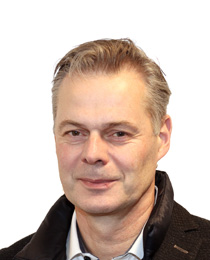 Carsten JensenCEOUddannelseCand. MercFødt1964KompetencerLedelse, bestyrelsesarbejde med faglige interesser for transport, herunder M&APrimære netværkBrancheforeninger, maritime bestyrelser og faglige netværkCarsten Jensen er adm. Direktør i Molslinjen A/S.Carsten er formand for bestyrelsen i Float HoldCo DK ApS, Float InterCo DK ApS, Float MidCo DK ApS og Molslinjen Drift A/S.Carsten er medlem af bestyrelsen i DEN DANSKE MARITIME FOND og Molslinjen A/S.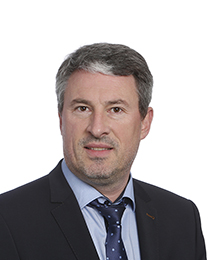 Christian Dybdal ChristensenAdm. direktør og bestyrelsesformandUddannelseHandelsuddannetFødt1967KompetencerGenerel virksomhedsdrift, herunder opkøb, sammenlægninger, fusioner mv.Primære netværkRound Table, Netværk Århus, erhvervsforeninger i Hammel, Randers og ÅrhusChristian Dybdal Christensen har været medlem af repræsentantskabet siden 2004.Christian er administrerende direktør i Miko Holding, Miko Gulve A/S, Miko Ejendomme ApS, Ejendomsselskabet S og C, Hoven Maskinforretning, Powtec Bording og Wekoagro Machinery Holding. Desuden er han bestyrelsesformand i Enkon A/S, Weko Agro A/S og Indbo Gulve samt bestyrelsesmedlem i Gulvbranchen Dansk Industri.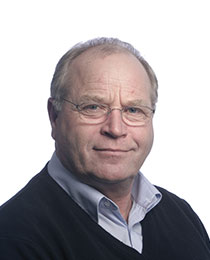 Claus LarsenKoncerndirektørUddannelseTømrer og Bygningskonstruktør /BTHFødt1952KompetencerBestyrelsesarbejde, ledelse, virksomhedskøb og -salg, entrepriseClaus Larsen har været medlem af repræsentantskabet siden 2004.Claus er koncernchef i Larsen og Ibsen Holding A/S, som ejer selskaberne S. Guldfeldt Nielsen A/S, HANS JØRGENSEN & SØNNER A/S samt Lerchesvej 2 ApS.Endvidere er Claus næstformand i Dansk Byggeri Fyn, næstformand i Byg til Vækst og bestyrelsesmedlem i Svendborg Erhvervsskole.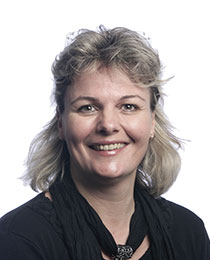 Elsebeth LyngeSelvstændig erhvervskonsulent /-rådgiverUddannelseMerkonomFødt1966KompetencerErhvervsrådgivning, forretningsstrategi, B2B, bestyrelsesarbejde, salgsledelse i detail- og engroshandelPrimære netværkClassic Erhverv Forum, Suisse Connect Association, Jyffos, Classic Veteran Biler ForumElsebeth Lynge har været medlem af repræsentantskabet siden 2001.Elsebeth har tidligere arbejdet som blandt andet marketingschef, leder i et markedsføringsfirma, salgschef i kontormøbelbranchen og været selvstændig indehaver af en engros detailsalgsvirksomhed.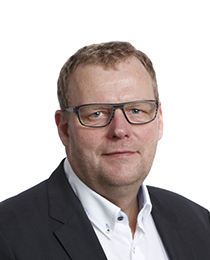 Erling SørensenCEOUddannelseSkibsmontørFødt1958KompetencerOffshore, fiskeri, bestyrelsesarbejdePrimære netværkErhvervsklub, SEF EsbjergErling Sørensen har været medlem af repræsentantskabet siden 2013.Erling er direktør i West Diesel A/S.  Han er desuden medejer og bestyrelsesmedlem i Esbjerg Energy samt bestyrelsesmedlem i Skibs- og Bådebyggeriernes Arbejdsgiverforening og De Frie Erhvervs Investeringsfond Esbjerg.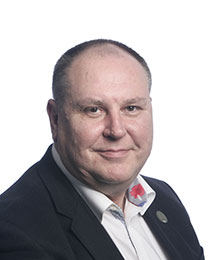 Ernst KierInvestorUddannelseHandelseksamen, flere management kurserFødt1956KompetencerLedelse, projektstyring (byggeri), marketing, økonomistyring, bestyrelsesarbejdePrimære netværkX-table, Skydeselskab, Skydelaug, HCA Festival mm.Ernst Kier har været medlem af repræsentantskabet siden 1998.Ernst ejer selskabet Kier Holding ApS. Han har tidligere været restauratør hos McDonald's i 35 år.Han er bestyrelsesformand for det regionale spillested Posten/Dexter og Odense Forenede Skydeselskab, bestyrelsesmedlem hos Jensens Bøfhus, Danmarks Jernbanemuseum og Odense Cityforening. Komitemedlem hos HC Andersens festival og repræsentantskabsmedlem hos Energi Fyn.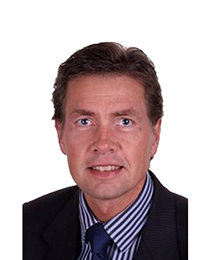 Finn LangballeDivisionsdirektørUddannelseIngeniør og HD, Strategy og Ledelses AcademyFødt1962KompetencerInternational businessPrimære netværkPresident Institute, Board CompanyFinn Langballe har været medlem af repræsentantskabet siden 2013.Finn er divisionsdirektør i AVK Holding, samt bestyrelsesformand i alle AVK’s industriselskaber.Derudover er han bestyrelsesformand i IronPump A/S.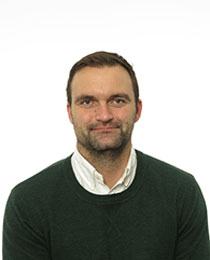 Hans Christian SchurAdm. direktørUddannelseBachelor + MBA, International BusinessFødt1983KompetencerBestyrelsesarbejde, Retail product management, Supply chain. Strategi og ledelse i USA og Danmark.Primære netværkDansk Industri, VLHans Christian Schur har været medlem af repræsentantskabet siden 2019.Hans Christian er adm. direktør i Schur Pack Denmark A/S og Schur Star Systems Inc. Han er medejer af Schur koncernen og bestyrelsesmedlem i moderselskabet Schur International Holding A/S, Han var i en årrække været bosiddende i USA, hvor han stod i spidsen for Schurs amerikanske aktiviteter. Han har tidligere været beskæftiget i flere andre Schur selskaber.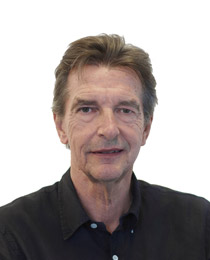 Hans MortensenDirektørUddannelseBygningsingeniørFødt1957KompetencerBygge og anlæg samt ledelseserfaring.Primære netværkErhverv Silkeborg, Silkeborg IF og BSH sponsorgruppeHans Mortensen har været medlem af repræsentantskabet siden 2001.Hans er direktør for Henning Mortensen A/S. Han er desuden bestyrelsesmedlem i HM Gruppen Silkeborg, Svane Silkeborg og VVS Experten, Brædstrup. Hans har tidligere været medlem af bestyrelsen på Kornmod Realskole og Sportsrideklubben Silkeborg.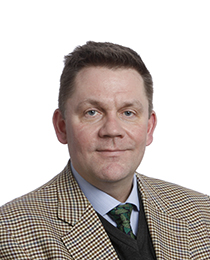 Henning FuglsangBestyrelsesformandUddannelseCivilingeniør, Maskine & Energi og Brygmester fra VLB, BerlinFødt1966KompetencerBestyrelsesarbejde, Maltfremstilling, ølbrygning, energiteknikPrimære netværkRotaryHenning Fuglsang har været medlem af repræsentantskabet siden 2013Henning er bestyrelsesformand i Sophus Fuglsang Export-Maltfabrik A/S.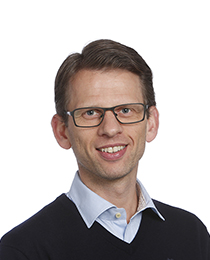 Jens Gadensgaard HermannPartner og COO.UddannelseHA (Dat) og HD FinansieringFødt1978KompetencerIT, driftsøkonomi, finansiering, ledelse, bestyrelsesarbejdeJens Gadensgaard Hermann har været medlem af repræsentantskabet siden 2016.Jens er medejer og bestyrelsesformand i Scanrate, hvor han også har ansvaret for administration, HR, økonomi og IT.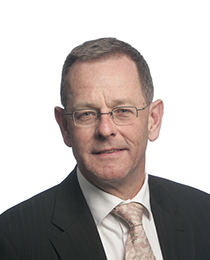 Keld NorupFhv. Advokat - bestyrelsesmedlemUddannelseJuridisk embedseksamen, certificeret bestyrelsesmedlem (Danske Bestyrelsesadvokater)Født1953KompetencerBestyrelsesarbejde, retssager, rådgivning inden for erhvervs- og virksomhedsjura, herunder kontraktsret, køb og salg af fast ejendom mv., selskabsretKeld Norup har været medlem af repræsentantskabet siden 1998. Keld blev formand for Jyske Banks repræsentantskab i 2020 efter at have været næstformand siden 2014. Keld Norup er desuden medlem af Jyske Banks koncernbestyrelse.Keld er forhv. advokat og partner i SKOV advokater. Han har tidligere arbejdet som advokatfuldmægtig i Bent Skov & Partnere Vejle, som advokatfuldmægtig i Brochstedt-Rasmussen, Silkeborg, og som underviser i pengeinstitutjura, compliance og bankjura under Finanstilsynet. Han er bestyrelsesmedlem i SKOV Advokater og har gennem mange år beklædt poster som bestyrelsesformand eller -medlem i en lang række forskelligartede virksomheder.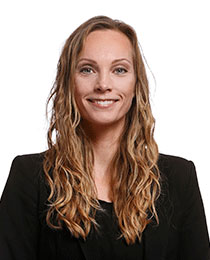 Kristina Skeldal SørensenDirektør og ejerUddannelseCand. Merc.Født1983KompetencerLedelse, landbrug, ejendomsinvestering i Danmark og Øst Europa.Primære netværkDanish Farmers AbroadKristina Skeldal har været medlem af repræsentantskabet siden 2019.Kristina er direktør og medejer af det familieejede landbrug Skeldal Farms, som beskæftiger sig med mælkeproduktion i Danmark og planteavl i Rumænien. Kristina står for det administrative samt selskabets aktiviteter i Rumænien. Kristina er næstformand for bestyrelsen i foreningen DANISH FARMERS ABROAD.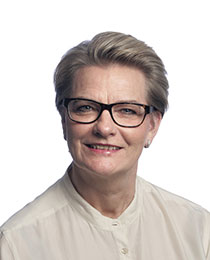 Lone FergadisDirektørUddannelsePressefotografFødt1956KompetencerInvestering, bestyrelsesarbejdePrimære netværkNetværksgrupper for iværksættereLone Fergadis har været medlem af repræsentantskabet siden 2010.Lone er direktør i Bee ApS. Hun har været selvstændig inden for restaurationsbranchen i 30 år og har siddet i en del bestyrelser inden for hotel- og restaurationsbranchen.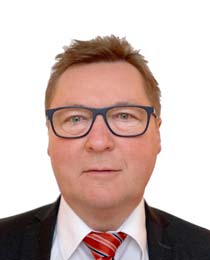 Ole SteffensenDirektørUddannelseBankuddannet - Danske Bank Akademi, CBS bestyrelsesuddannelse - InvesteringsforeningerFødt1964KompetencerInvestering og bankPrimære netværkConnecting Biz & BikeOle Steffensen er direktør i Olav W. Hansen A/S.Ole er bestyrelsesformand i Investeringsforeningen ValueInvest, NTR Holding A/S og EAC Invest A/S. Desuden er han medlem af bestyrelsen i Det Nissenske Familiefond.Ole har tidligere været ansat i Jyske Bank A/S.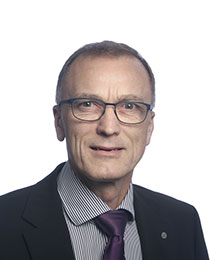 Palle Møldrup AndersenCEO & BestyrelsesformandUddannelseCiviløkonom, E-MBA, HD-RFødt1956KompetencerØkonomi, finans, generel ledelse, operations/supply chain, strategi, turnaround, optimering-forbedring-forandringPrimære netværkSIMI (E-MBA), Rotary, Business VejlePalle Møldrup Andersen har været medlem af repræsentantskabet siden 1999.Palle er ejer af PMA Virksomhedsrådgivning og LIPA Holding Aps samt direktør og medejer af Biofuel Technology Grenaa ApS og Grenaa Biogas ApS. Han har tidligere været CFO, – koncerndirektør mv. Palle har erfaring som bestyrelsesformand i forskelligartede virksomheder og brancher herunder produktion, internethandel, butik, transport, maskinhandel, grøn energi mv.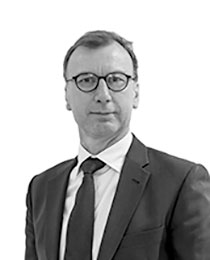 Peter ThorsenAdm. Direktør og ejerUddannelseCand. Merc. Aud.Født1966KompetencerStrategi & forretningsmodeller, økonomi & finansielle markeder, CEO/formand/bestyrelser, international forretning, ejendomsbranchen og mærkevarevirksomheder.Peter Thorsen har været medlem af repræsentantskabet siden 2019.Peter er adm. direktør i Thorsen A/S. Han er desuden direktør og medejer af Kirk & Thorsen Invest A/S og har tidligere været CEO og medejer af Louis Poulsen. Peter er formand for bestyrelserne i IC Group og TK Development og har tidligere været formand for bestyrelsen i bl.a. Genan og BoConcept.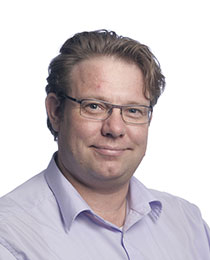 Poul Konrad BeckBestyrelsesformandUddannelseSproglig Student, Bestyrelsesuddannelse Aarhus BBSFødt1970KompetencerBestyrelsesarbejde, råstoffer, ledelse, ejendomme, leasingPrimære netværkVL-gruppe 69Poul Konrad Beck har været medlem af repræsentantskabet siden 2007.Poul er bestyrelsesformand og medejer af Dansand A/S, Unico Leasing, Birch og Co., Polar Silkeborg og Airstal. Desuden er han bestyrelsesmedlem i Hjejlen A/S / Hjejlefonden, Brancheforeningen Danske Råstoffer og formand for Råstofudvalget DI.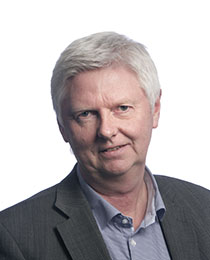 Preben MehlsenDirektørUddannelseStatsautoriseret revisorFødt1950KompetencerKøb og salg af virksomheder, bestyrelsesarbejde, Strategisk udviklingPrimære netværkVL gruppe 69, Rotary, SIF-netværkPreben Mehlsen har været medlem af repræsentantskabet siden 2004.Preben ejer MEHLSEN Virksomhedsformidling. Han har tidligere været administrerende direktør på Midtjyllands Avis.Preben er medlem af bestyrelsen i Herm. Rasmussen A/S, Scandomestic A/S, Leander A/S, Vesla A/S, Alfa Travel A/S, Vohnsen Holding A/S og HTC Invest A/S.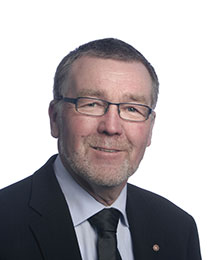 Preben NorupGrosserer og ejerUddannelseElektriker og merkonomFødt1952KompetencerBestyrelsesarbejde, virksomhedsdrift, handel i ind- og udland, lokalråd, erhvervsrådPrimære netværkRotaryPreben Norup har været medlem af repræsentantskabet siden 2007.Preben er selvstændig og er bestyrelsesformand i NSH Nordic A/S. Han er desuden bestyrelsesformand i Himmelbjerg Golf Club.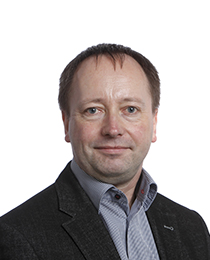 Steffen Falk KnudsenForretningsindehaverUddannelseDetailuddannetFødt1967KompetencerDetailhandelSteffen Falk Knudsen har været medlem af repræsentantskabet siden 2013.Steffen er indehaver af Bruun - Din Tøjmand.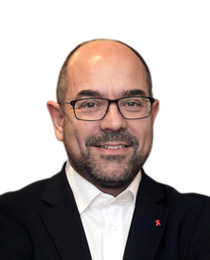 Stig HellsternFabrikant / Honorær KonsulUddannelseBankuddannet i Jyske Bank og merkonom i finansieringFødt1964KompetencerSalg, markedsføring, kredit, investering, netværkPrimære netværkVL35, Corps Consulaire Aarhus, Rotary, Aarhus Borgerlige Skydeselskab, Erhvervspolitisk NetværkStig Hellstern har været medlem af repræsentantskabet siden 2001.Stig ejer og er administrerende direktør i Jydsk Emblem Fabrik A/S, med vægt på salg, økonomi og administration. Desuden er han honorær konsul for Tjekkiet. Han har tidligere været beskæftiget i KAM, FinansCentret København.Stig er formand for bestyrelsen i Meyco A/S (investeringsvirksomhed), Dansk marine Center A/S. Desuden er han bestyrelsesmedlem i Jydsk Emblem Fabrik A/S, HH Holding ApS og HH Ejendomme ApS, Corps Consulaire Aarhus og Aarhus Festuge (Advisory board).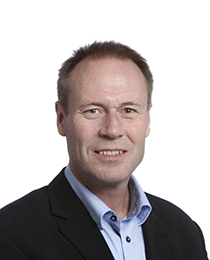 Søren NygaardAdvokatUddannelseCand.jur., advokatFødt1962KompetencerAdvokatforretning med erhvervsrådgivning samt bobehandling, bestyrelser, Udbredt kendskab til forretningslivet.Primære netværkBestyrelser, kunder i forretningen, lokalkendskab i Sønderborg i mange årSøren Nygaard har været medlem af repræsentantskabet siden 2013.Søren Nygaard er formand for bestyrelsen i HKS Invest A/S Sønderborg og Sundax International A/S, Kollund. Desuden er han næstformand for H.K. Samuelsens fond for international Spedition.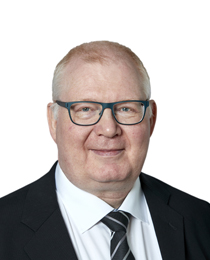 Tom AmbyØkonomidirektørFødt1963KompetencerLedelse, økonomistyring, nationalt og internationalt bestyrelsesarbejdePrimære netværkLions, MS NAV netværkTom Amby har været medlem af repræsentantskabet siden 2016Tom er økonomidirektør og hovedaktionær i ABS Alarm og Sikkerhed A/S. Han har en baggrund som revisor og herefter leder af økonomiafdelingen i flere forskellige selskaber.Tom er bestyrelsesformand hos ABS Alarm og Sikkerhed A/S, ABS Alarm og Sikkerhed Holding A/S, K/S Obton Madler, Liberty Multi Well A/S, Ejerforeningen Frederiks Plads 8 samt bestyrelsesmedlem i K/S Obton Libra og Grundejerforeningen Frederiks Plads. Han har tidligere bestredet en række bestyrelsesposter i udenlandske datterselskaber i Holland, England, Australien og USA samt inden for Lions Club, skole, sport, ejerforeninger m.v.Valgområde - Øst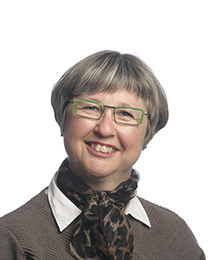 Anette ThomasenRegistreret RevisorUddannelseRegistreret revisorFødt1956KompetencerRegnskaber for især mindreselvstændige erhvervsdrivende og selskaber med op til 25 medarbejderePrimære netværkKunder, familie og venner, Zonta DanmarkAnette Thomasen har været medlem af repræsentantskabet siden 2006.Anette ejer Kompas Revision, Registreret revisorer ApS.Anette sidder i bestyrelsen i Zonta Hillerød - et internationalt netværk af kvinder.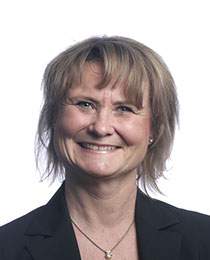 Anne Mette KaufmannDirektørUddannelseHD AfsætningFødt1960KompetencerBestyrelsesarbejdeAnne Mette Kaufmann har været medlem af repræsentantskabet siden 1994.Anne Mette er direktør og formand for bestyrelsen i Kaufmann.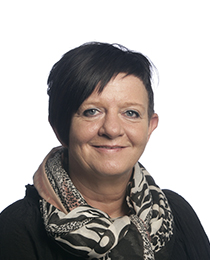 Annette BacheAdm. direktørUddannelse10. klasse samt Master of Business and Administrationol MBAFødt1965KompetencerVirksomhedsledelse, økonomi, salg, bestyrelsesarbejde, HR, rekruttering, gode samarbejds- og forhandlingskompetencer, stærk kommunikatorPrimære netværkRotary, BNIAnnette Bache har været medlem af repræsentantskabet siden 2012.Annette er adm. direktør i Personale-match ApS. Hun har tidligere arbejdet som salgschef inden for vikar og rekruttering.Annette er medlem af bestyrelsen i Personale-match ApS og NM Holding.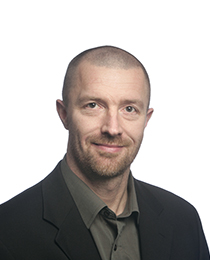 Asger Fredslund PedersenDirektørUddannelseProduktionsingeniør og befalingsmand fra Forsvaret. Efteruddannelse i coaching og master i positiv psykologiFødt1971KompetencerLedertræning, teambuilding, coaching, ingeniørAsger Fredslund Pedersen har været medlem af repræsentantskabet siden 2012.Asger er direktør og stifter af SiriusPartner A/S. Han har tidligere arbejdet for slædepatruljen SIRIUS samt arbejdet som ingeniør hos hhv. NovoNordisk og Coloplast. Han er bestyrelsesmedlem og ungdomsformand i FIF Håndbold. Derudover er han forfatter til to bøger ”Fællesskabets Magi” & ”Styrk Styrkerne” samt medforfatter til bogen: ”SIRIUS gennem 50 år”. 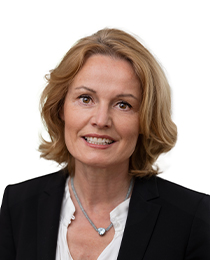 Bente OvergaardProgram direktørUddannelseCand. Scient. Pol., Board Education, Bestyrelsesakademiet og CBS Executive. Executive Management Program, Insead mv.Født1964KompetencerBestyrelseserfaring, Erfaring fra ledelse af større finansiel virksomhed, herunder HR, IT, Ejendomsfinansiering, Corporate Governance/ESGPrimære netværkCBS Bestyrelsesuddannelserne, BestyrelsesforeningenBente Overgaard har været medlem af repræsentantskabet siden 2019 og er desuden medlem af Jyske Banks koncernbestyrelse. Hun er samtidig næstformand for repræsentantskabet.Bente var i perioden 1990-2016 ansat i Nykredit A/S. De sidste 8 år som koncerndirektør. Hun er medlem af bestyrelsen hos SP Group, Tømmerhandler Johannes Fogs Fond og Den Danske Naturfond. Bente har tidligere været bestyrelsesmedlem hos Totalkredit A/S, JN Data, BEC, Københavns Energi / HOFOR, Øresundsinstituttet, Royal Arena, Energinet og Finanssektorens Arbejdsgiverforening m.fl. Hun har desuden været medlem af tænketanken BIG Future 2025.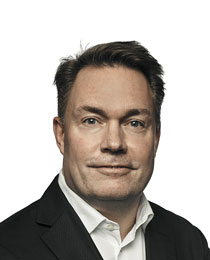 Caspar RoseAdvokat samt Associate ProfessorUddannelsePh.D, advokat, Cand. Merc.Født1971KompetencerFinansiel regulering og compliance, risikostyring, finansiering og regnskabsvæsen, strategi og implementering af politikker. Rådgiver danske bestyrelser, både i forhold til erhvervsretlige forhold, men også forretningsudvikling, risikostyring, god selskabsledelse og strategi.Primære netværkVL58 samt mange andreCaspar Rose har været medlem af repræsentantskabet siden 2020.Caspar er selvstændig advokat i Rose Advokater og Associate Professor hos CBS. Han var tidligere Senior Counsel hos Magnusson Advokatpartnerselskab og har tidligere undervist på diverse bestyrelseskurser, MBA etc. i bl.a. USA og Tyskland.Caspar er udvalgsmedlem i Konventum A/S inkl. ejerfonden Fifth Planet Games samt GF Storkøbenhavn/Nordsjælland og Fonden til Bravida A/S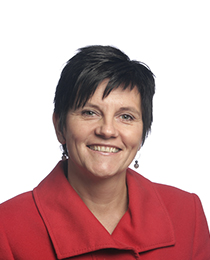 Dorte Brix NagellAdm. direktørUddannelseSygeplejerske, HD i Ledelse og organisation. Er pt. igang med en MBAFødt1964KompetencerStrategi, ledelse, salg, markedsføring, sociale medier, webshop, kædedrift, lovgivning og vilkår indenfor lægemiddel- og apoteksbranchenPrimære netværkApoteks- og pharmabranchen, Netværk DanmarkDorte Brix Nagell har været medlem af repræsentantskabet siden 2012.Dorte er adm. direktør i APOTEKEREN A.m.b.a og har tidligere været underdirektør i Nycomed. Hun er desuden mentor i DJØF og har tidligere været medlem af bestyrelserne i Furesø Privathospital og Avis & Budget.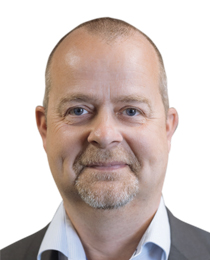 Frank Buch-AndersenCEOUddannelseReg. RevisorFødt1964KompetencerØkonomisk overblik, Kommunikation, Ledelse og ”Købmandskab”Primære netværkEjendomsnetværk, SponsornetværkFrank Buch-Andersen har været medlem af repræsentantskabet siden 2021.Frank Buch-Andersen er CEO i Rente Estate A/S.Frank har tidligere været CEO i Brøndby IF, Green Wind Energy samt Bille & Buch-Andersen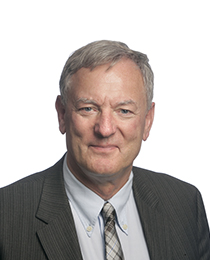 Gerner Wolff-SneedorffLandmandUddannelseAgraøkonomFødt1952KompetencerLandbrug, finansiering, økonomi, generationsskiftePrimære netværkLandbrugGerner Wolff-Sneedorff har været medlem af repræsentantskabet siden 2006.Gerner ejer og driver Engelholm Gods. Han har været selvstændig landmand siden 1973.Gerner har tidligere været medlem af bestyrelsen Pension Danmark og Pensam Natur. Formand for Dansk Skovselskab A/S, Gartneri-Land og Skovbrugets Arbejdsgivere. Næstformand i hovedorganisationen SALA. Er medlem af bestyrelsen for en lang række firmaer indenfor kornhandel, gartneriudstyr, tøjhandel, tøjproduktion, kræftforskning samt en lang række gårdbestyrelser. Han var i en årrække medlem af Jyske Banks koncernbestyrelse.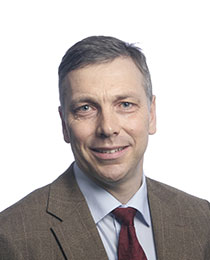 Hans Bonde HansenProprietærUddannelseAgraøkonomFødt1965KompetencerBestyrelsesarbejde, økonomi, samfundsøkonomi, landbrugPrimære netværkErhvervsklub Lolland Falster, Ex Round TableHans Bonde Hansen har været medlem af repræsentantskabet siden 2006.Hans er proprietær på Holgershaab. Han er desuden næstformand i Danish Agro. Tidligere delegeret i DLF.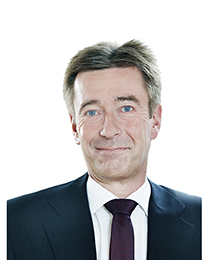 Henrik BræmerAdvokat (H)UddannelseCand.jur.Født1958KompetencerGenerelt: Fast ejendom, entrepriseret, samt erhvervsretlig- og finansiel rådgivning. Specifikt: Stiftelser og opløsninger af Andelsboligforeninger. Foreningsret. Mødeledelse.Primære netværkAdvokater, Revisorer, Banker, Kreditforeninger, EjendomsmæglereHenrik Bræmer har været medlem af repræsentantskabet siden 2015.Henrik er Advokat, Partner hos Qwist & Bræmer Advokater. Han har været i advokatbranchen siden 1987, siden 1995 som partner, bl.a. i Horton Advokatpartnerselskab.Henrik er er medlem af bestyrelsen i Sven Westergaards Ejendomsadministration A/S (medejer), Maskincenter Roskilde A/S, Card A/S (driver Golfcenteret i Vallensbæk) samt Hørsholm Golf Fond. Desuden er han Major af Reserven.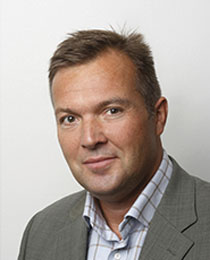 Henrik Lassen LethCFOUddannelseSelvstændigFødt1961KompetencerVirksomhedsdrift, økonomi, salg og personalePrimære netværkFamily.dk, Various network groupsHenrik Lassen Leth har været medlem af repræsentantskabet siden 2009.Henrik er direktør i eget firma Businessmann A/S.Henrik har tidligere været beskæftiget inden for bank og IT.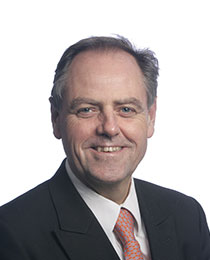 Jan Poul Crilles TønnesenStatsautoriseret revisor, PartnerUddannelseStatsautoriseret revisorFødt1954KompetencerM&A-transaktioner, generationsskifte, fonde og foreninger, omstruktureringer, skatterådgivning generelt.Primære netværkEGN direktør gruppe 1Jan Poul Crilles Tønnesen har været medlem af repræsentantskabet siden 2009.Jan er partner i Grant Thornton. Han har tidligere været medlem af Moore Stephens Europe Executive Committee og Moore Stephens Denmark.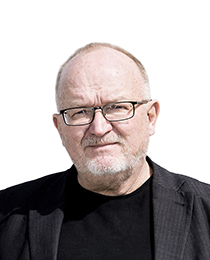 Jens Kramer MikkelsenByudviklingsdirektørUddannelseLærerFødt1951KompetencerByudvikling, LedelseJens Kramer Mikkelsen har været medlem af repræsentantskabet siden 2015.Jens er Byudviklingsdirektør i NREP. Han har tidligere været CEO i By&Havn. 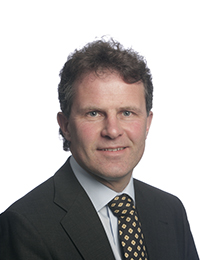 Jens-Christian BayVirksomhedslederUddannelseAgraøkonomFødt1966KompetencerBestyrelsesarbejde, ledelse, landbrug, planteavl, energiPrimære netværkSportsklub, Tolvmandsklub, RotaryJens-Christian Bay har været medlem af repræsentantskabet siden 2012.Jens-Christian er selvstændig landmand på Vennershaab Landbrug. Han er medlem af flere landbrugsfaglige interesseorganisationer.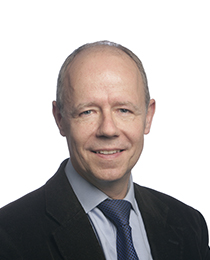 Jesper Brøckner NielsenManaging PartnerUddannelseCand. Merc. afsætning, HA, HHFødt1958KompetencerTeknologi, ledelse, disruption, kommercialiseringPrimære netværkDI Hovedbestyrelsen, DI DigitalJesper Brøckner Nielsen har været medlem af repræsentantskabet siden 2012.Jesper er Managing Partner i Boyden Global Executive Search. Han er desuden bestyrelsesmedlem i Gatehouse. Jesper har tidligere været koncernchef for Kohberg Bakery samt CEO for Telia Danmark og Thorn Danmark. 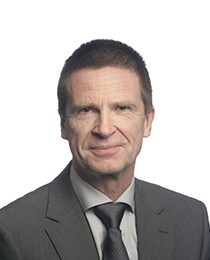 Jesper Lund BredesenSenior Director, MDUddannelseCand. Med. (speciallæge i kirurgi), efteruddannelse i ledelseFødt1956KompetencerCompliance & Etik, Digital Health, Medicinsk Information, Virksomhedsledelse, Forandringsledelse, Start up SupportPrimære netværkPharma branchenJesper Lund Bredesen har været medlem af Jyske Banks repræsentantskab siden 2012.Jesper er Senior Direktør i H Lundbeck A/S, Research & Development-ansvarlig for medical and promotional compliance funktionen. Jesper har tidligere været reservelæge på kirurgiske afdelinger og blev speciallæge i 1993. Senere blev han udviklingschef for IBMs healthcare-løsninger og har været administrerende direktør for Dansk Lægemiddel Information A/S. Jesper har desuden været Mentor på MBA-programmet på CBS og har tidligere været bestyrelsesmedlem i Schultz Information A/S, JUUL&FROST, Healthy Living A/S, Rehfeld Partners A/S og Infomatum A/S. 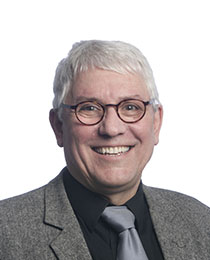 Jess Th. LarsenDirektørUddannelseCand. Merc. Mini MBA, DispukFødt1948KompetencerStor viden om mineraler i verdenen. Herunder ildfaste industrier også til minus temperaturerPrimære netværkJyske Banks RepræsentantskabJess Th. Larsen har været medlem af repræsentantskabet siden 1994.Jess er direktør i eget firma Nolgnis ApS. Han har tidligere været direktør for Nordisk Perlite A/S i 18 år, direktør i J. Lorentzen A/S i 15 år og i Brøste A/S. Desuden har han været ejer og direktør i Scan Keram I/S og Dan Kiln ApS.Jess har stor generel viden og kontakter i og uden for Europa.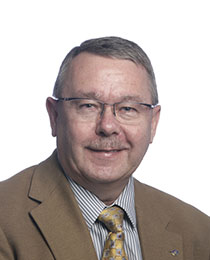 Jørgen Bæk-MikkelsenDirektørUddannelseCand. Merc., IMDFødt1948KompetencerGenerel ledelse, Salg og Marketing, BrandingPrimære netværkLinkedIn, Rotary, DagligvareleverandørerneJørgen Bæk-Mikkelsen har været medlem af repræsentantskabet siden 2002.Jørgen er adm. direktør i Ars Longa A/S. Han har tidligere været administrerende direktør hos Pebas A/S.Jørgen er bestyrelsesmedlem i Ars Longa A/S, Domus Longa A/S og Tribaeka ApS.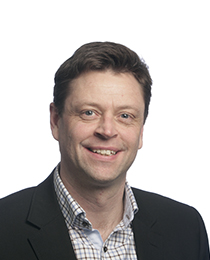 Jørgen Hellesøe MathiesenDirektørFødt1965Jørgen Hellesøe Mathiesen har været medlem af repræsentantskabet siden 2012.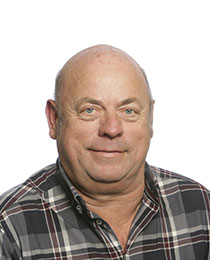 Jørgen SimonsenDirektørUddannelseSnedkerFødt1950KompetencerBred viden om erhvervsvilkår, arbejdskraft og frivilliges betydningPrimære netværkStor kontaktflade i byggebranchenJørgen Simonsen har været medlem af repræsentantskabet siden 2000.Jørgen er direktør og indehaver af Nordtag A/S, som han etablerede i 1977. Han er formand for DI/Dansk Byggeri Nordsjælland, DI Hovedstaden og Nordsjælland Håndbold. Jørgen er desuden medlem af Gribskov Byråd (V), NRS Nordsjælland rekruttering service og Tegners Museum.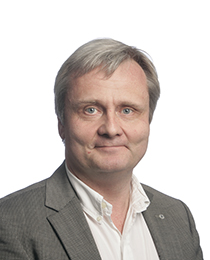 Karsten Jens AndersenIndehaverUddannelseCand.merc.aud., masterclass i psykologi, godkendt revisorFødt1961KompetencerRevision, ledelsesrådgivning, generationsskifte, omstrukturering, kriseramt virksomhed, køb/salg af virksomhederKarsten Jens Andersen har været medlem af repræsentantskabet siden 2003.Karsten er ejer af Karsten Andersen Registreret Revisionsvirksomhed. Han har tidligere været revisor i Arthur Andersen og Nexia samt partner i Ecomentor. Har været formand og bestyrelsesmedlem i Foreningen af Yngre Revisorer og etableringsvejleder i Erhvervsfremmestyrelsen. Desuden bestyrelsesmedlem i Vest Forbrændingen siden 2018.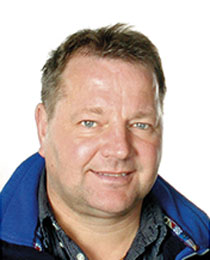 Kim ElfvingDirektør/ejerUddannelseRealeksamen, tømreruddannelseFødt1957KompetencerByggeri, Indretninger, personalesagerPrimære netværkSport, Ringsted Erhvervsforum, Rotary.Kim Elfving har været medlem af repræsentantskabet siden 2003.Kim Elfving er indehaver og adm. direktør i fire virksomheder, heriblandt Midtsjællands Byggeservice A/S, og er næstformand i Ringsted Erhvervsforum. Han er medlem af bestyrelsen i Ringsted Erhvervsforum og KE Ejendomme A/S.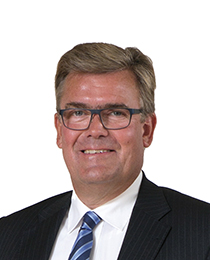 Kristian MayDirektørUddannelseShippingmand og Cand.jur.Født1956KompetencerBestyrelsearbejde, Virksomhedsledelse, økonomi, drift og strategiudviklingPrimære netværkVL-1Kristian May har været medlem af repræsentantskabet siden 2014.Kristian er direktør i BRFfonden og BRFholding A/S. Han er næstformand i Boligselskabet INI A/S. Kristian har tidligere været administrerende direktør for Det Danske Stålvalseværk og administrerende Koncerndirektør for MTHøjgaard. 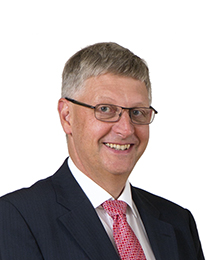 Kurt Bligaard PedersenFhv. adm. direktørUddannelseCand.scient.polFødt1959KompetencerErfaring fra ledelse af større danske og internationale virksomheder, herunder offentlig virksomhed, finansiel og økonomisk ekspertise, herunder regnskabsforholdPrimære netværkYPO London and Copenhagen ChapterKurt Bligaard Pedersen har været medlem af repræsentantskabet siden 2014 og er desuden formand for Jyske Banks Koncernbestyrelse.Kurt Bligaard Pedersen er direktør for Bligaard Consult. Han var i årene 2014-2020 administrerende direktør i Gazprom Marketing & Trading Retail Limited Ltd. Kurt var i årene 2002-2012 administrerende direktør i DONG Energy A/S efter i perioden 2000-2001 at have været administrerende direktør for Falck Danmark A/S. Fra 1997-2000 var Kurt CFO i Københavns Kommune efter at have været chef for Økonomiafdelingen samme sted i perioden 1994-1997. Han har derudover været kontorchef i Finansministeriet i perioden 1992-1994 samt konsulent for Den Socialdemokratiske Folketingsgruppe i årene 1988-1992. 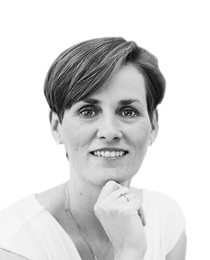 Marie-Louise PindAdvokat, PartnerUddannelseCand. Jur., MediatorFødt1973KompetencerLedelse, Tvistløsning, forhandling, mediation, rådgivning og løsning af sager indenfor fast ejendomPrimære netværkByggesociatetetMarie-Louise Pind har været medlem af repræsentantskabet siden 2021.Marie-Louise Pind er Advokat og Partner i Pind & Partnere Advokater.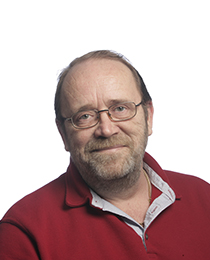 Michael Heinrich HansenDirektør og ejerUddannelseElektriker/InstallatørFødt1959KompetencerElinstallationer, personaleledelse, salg, indkøbPrimære netværkForretningsforbindelserMichael Heinrich Hansen har været medlem af repræsentantskabet siden 2012.Michael er direktør hos Dansk Tavle Teknik A/S. Han har tidligere arbejdet som afdelingschef.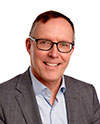 Mogens O. GrünerSeniorkonsulentUddannelseCand.polit, mini MBAFødt1959KompetencerFinans/økonomi, herunder finansiering og selskabsopkøb, risikostyring, motivation og ledelse, herunder mediation og konfliktløsningPrimære netværkFinans, Audit, Rekruttering, DJØF netværkMogens O. Grüner har været medlem af repræsentantskabet siden 2018.Mogens er senior rådgiver og tidligere underdirektør i H. Lundbeck A/S, Group Tax, Treasury & Insurance. Han er tidligere bestyrelsesmedlem i Lundbeck forsikringsselskab samt interne bestyrelser.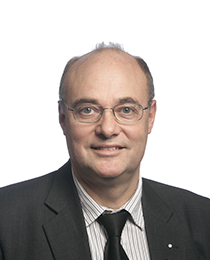 Palle SvendsenDirektørUddannelseElektronikmekanikerFødt1956KompetencerLedelse, IT, bestyrelsesarbejdePrimære netværkKøge Nord Rotary, Køge Arbejdsgivernetværk, VLGruppe 47Palle Svendsen har været medlem af repræsentantskabet siden 2012.Palle er direktør og ejerleder af Delfi Technologies A/S. Han er medlem af bestyrelsen i Erhvervshus Sjælland og Justsen Energiteknik A/S.Palle Svendsen har desuden været aktiv i lokalpolitik. 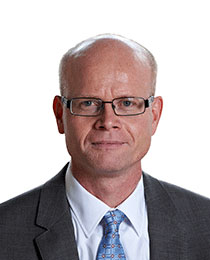 Per SchnackProfessionelt bestyrelsesmedlemUddannelseHD (F) og HD (Ø), Bestyrelsesuddannelsen, CBS ExecutiveFødt1961KompetencerBredt kendskab til ledelse i finansiel virksomhed, finansiel risikostyring, finansiel regulering, kapitalmarkeder, rating og obligationsudstedelse.Per Schnack har været medlem af repræsentantskabet siden 2019 og er desuden medlem af Jyske Banks koncernbestyrelse.Per Schnack beskæftiger sig med konsulent- og bestyrelsesarbejde. Per er tidligere direktør (CFO & CRO) i Danmarks Skibskredit A/S, hvor han var beskæftiget i perioden 1991-2018. Før det var han i en årrække ansat i J. Lauritzen og A.P. Møller. 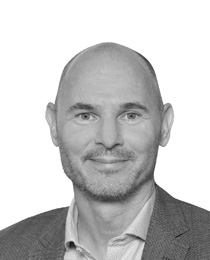 Peter RosenkrandsCEO og ejerUddannelseSTX, HHFødt1968KompetencerLedelse, salg, globalisering, digitalisering, markedsføring, produktivitetsoptimering, plast råvarer og produktion, bestyrelsesarbejdePrimære netværkDI, bestyrelserPeter Rosenkrands er CEO og ejer af Knudsen Extrusion ApSPeter er næstformand for bestyrelsen i DI Sydsjælland, medlem af bestyrelsen i Erhvervshus Sjælland, Aros Forsikring, Melitek A/S, HNC Group, Flexvalve Control ApS og Saniflow ApS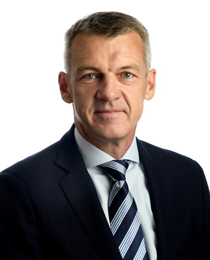 Peter BartramBestyrelsesformand, forhv. ForsvarchefUddannelseA-officer inkl. Generalstabsuddannelse, Forsvaret. Wharton, Strategy & GovernanceFødt1961KompetencerStrategisk perspektivering, topledelse inkl. kompleks planlægning og krisehåndtering, cybersikkerhed, medier og bestyrelsesarbejdePrimære netværkDen statslige centraladministration, inkl. MF'ere, VL-48, The Scandinavian Golf ClubPeter Bartram har været medlem af repræsentantskabet siden 2020.Peter er General og tidl. Forsvarschef. Siden 2017 har han drevet selvstændig konsulentvirksomhed med rådgivning primært omkring cybersikkerhed og ledelse.Peter er formand for bestyrelsen i Center for Ledelse (CfL) og Børns Vilkår. Næstformand for bestyrelsen i JP/Politikens Hus, Jyllands-Postens Fond og Jyllands-Posten Holding og desuden bestyrelsesmedlem hos DESMI og MW Group (Sverige).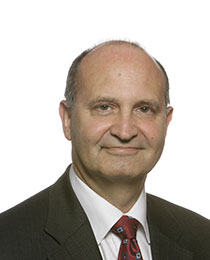 Philip BaruchAdvokatUddannelseCand.jur.Født1953KompetencerBestyrelsesarbejde, juridisk ekspertise herunder køb og salg af virksomheder, erhvervsrådgivning herunder hovedaktionærforhold, samt voldgiftssagerPhilip Baruch har været medlem af repræsentantskabet siden 1999.Han var i perioden 2006-2021 medlem af Jyske Banks koncernbestyrelse og i 2012-2020 tillige formand for Jyske Banks repræsentantskab. Philip Baruch er advokat hos Lund Elmer Sandager Advokatpartnerselskab. Philip var medstifter af Advokatfirmaet Thyregod & Elmer i 1989 og medstifter af Advokatfirmaet Lund Elmer Sandager i 1999. Han har været dommerfuldmægtig fra 1978-1981, ansat hos landsretssagfører Paul Kurzenberger og partner samme sted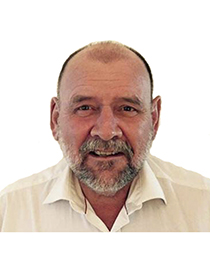 Poul PoulsenEjendomsinspektørUddannelseSkatterevisorFødt1950KompetencerSkat, formuerådgivningPrimære netværkRejseforening, logePoul Poulsen har været medlem af repræsentantskabet siden 2000.Poul er rentier og direktør i Pp1 ApS. Han har tidligere været administrerende direktør i et revisionsaktieselskab, indtil han gik på pension i 2011. I dag er han bestyrelsesformand i Schou Rasmussen A/S, er ansvarlig for et ejendomsselskab samt rådgiver for tidligere klienter. Han er desuden også engageret i fællesrejser for ældre. 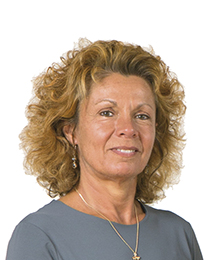 Rina AsmussenKonsulentUddannelseCand.merc.Født1959KompetencerGenerel ledelse, forretningsudvikling og forandringsprocesser, erfaring fra ledelse af større finansielle virksomheder, herunder investering, risikostyring, økonomistyring samt kundebetjening og rådgivningRina Asmussen har været medlem af repræsentantskabet siden 2014 og er desuden medlem af Jyske Bank Koncernbestyrelse.Rina Asmussen har en 30-årig lang karriere i den danske finansielle sektor bag sig, der kulminerede med stillingen som vicedirektør i BG Bank samt sidenhen Danske Bank, Danmark i årene 2006-2011. Hun har tidligere været partner hos Stanton Chase International, Executive Search Consultants.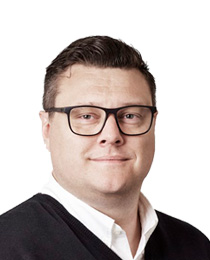 Simon Ahlfeldt MortensenAdvokat (L)UddannelseCand. Jur.Født1985KompetencerErhvervs- og selskabsret, retssager, bestyrelsesarbejdePrimære netværkLokalt forankrede netværk - herunder ledelse- og erhvervsnetværkSimon Mortensen er Advokat (L) og Partner hos Advodan Lolland-Falster.Simon er bl.a. bestyrelsesformand i BM Steel Construction A/S, Nymand A/S, Primatag A/S og Mijama A/S.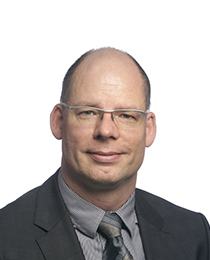 Steen JensenAdm. direktørUddannelseCiviløkonom, HAFødt1963KompetencerTopledelse, strategiudvikling og -implementeringSteen Jensen har været medlem af repræsentantskabet siden 2012.Steen er administrerende direktør for Struers ApS. 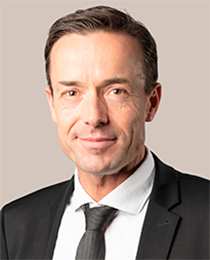 Søren Elmann IngerslevAdvokat, PartnerUddannelseCand. Jur.Født1968KompetencerBestyrelsesarbejde, M&A, Selskabsret, Finansiering og kapitalmarkedPrimære netværkVL-grupper, Board Forum, MR Business ExecutivesSøren Elmann-Ingerslev har været medlem af repræsentantskabet siden 2021.Søren Elmann-Ingerslev er Advokat og Partner i Elmann Advokatpartnerselskab.Søren er formand for bestyrelsen i Nimbus Film og Konsolidator A/S. Han er desuden medlem af bestyrelsen i Repeat A/S.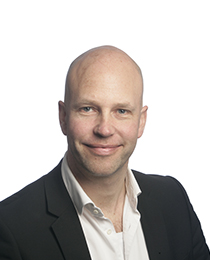 Søren LynggaardAdm. direktørUddannelseAkademi ØkonomFødt1969KompetencerLedelse, strategi, menneskerSøren Lynggaard har været medlem af repræsentantskabet siden 2012.Søren er adm. direktør hos Ole Lynggaard A/S. Han har tidligere arbejdet som eksportmedarbejder hos DLF Trifolium.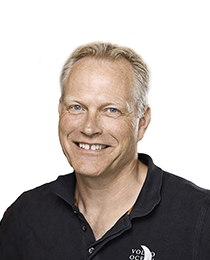 Søren TscherningEjer, adm. direktørFødt1963Søren Tscherning har været medlem af repræsentantskabet siden 2015.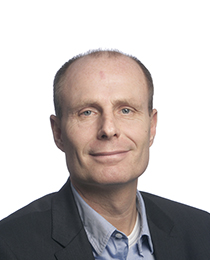 Thomas MøbergCEOUddannelseBankuddannet, HD Finansiering & KreditvæsenFødt1966KompetencerFinansiering & Kreditvæsen, Bankvæsen, Strategi, Salg & Markedsføring, Indkøb, Økonomi, Ledelse, FSMG, Detail handel, Turnaround, Startup, Fødevare innovation, Ejendomme, Pension og Digitale Kompetencer (SoME m.m.) retail og bogforlagPrimære netværkDiabetesforeningen, Scleroseforeningen, Københavns Boldklub KB/FCKThomas Møberg har været medlem af repræsentantskabet siden 2012.Thomas er CEO i EASIS A/S.Thomas er medlem af bestyrelsen i DDV Holding ApS, DDV 1 ApS, T.M. Holding ApS, De Danske Vægtkonsulenter A/S, Egmont, Neto-Electric A/S, Neto Medico ApS, Focus A/S (Azko Nobel A/S) og NB-International A/S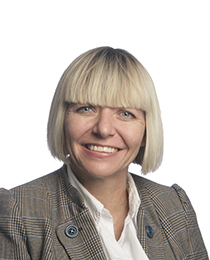 Tina RasmussenDirektør og PartnerUddannelseHD(A), efteruddannelse i DIEU lederuddannelseFødt1962KompetencerStrategi, ledelse, salg, opstart af virksomheder, bestyrelsesarbejde i små og mellemstore virksomhederPrimære netværkStort netværk indenfor egen branche (design, interieur og møbler)Tina Rasmussen har været medlem af repræsentantskabet siden 2012.Tina er CEO i Casatina ApS/ 55North ApS. Hun har tidligere været CEO, Markedsdirektør.